Observer Report FormLeague of Women Voters of Collin County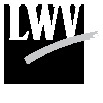 Name: Meeting:Meeting date:Summary:Were any of the topics relevant to LWV positions or programs?Were all participants present?Did the participants seem knowledgeable?Additional comments:Thank you for attending this meeting on behalf of LWV-CC!Please submit this form to the Observer Chair and President.